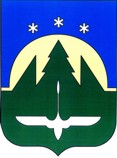 Муниципальное образованиеХанты-Мансийского автономного округа – Югрыгородской округ город Ханты-МансийскПРЕДСЕДАТЕЛЬ ДУМЫ ГОРОДА ХАНТЫ-МАНСИЙСКАПОСТАНОВЛЕНИЕот 26 декабря 2018 года                 	                              	                                     № 21Ханты-МансийскО внеочередном заседанииДумы города Ханты-Мансийскашестого созыва1.Провести     внеочередное     заседание  Думы   города                            Ханты-Мансийска  шестого созыва 27 декабря 2018 года после заседания совместной комиссии.2.Включить в проект повестки дня внеочередного заседания Думы города Ханты-Мансийска следующие вопросы:2.1.О внесении изменений в Решение Думы города Ханты-Мансийска                    от 22 декабря 2017 года № 198-VI РД «О бюджете города Ханты-Мансийска                 на 2018 год и на плановый период  2019 и 2020 годов».Вносит Глава города Ханты-Мансийска.2.2.Об одобрении корректировки Стратегии   социально-экономического развития города Ханты-Мансийска до 2020 года и на период до 2030 года.Вносит Глава города Ханты-Мансийска.2.3.О внесении изменений в Решение Думы города Ханты-Мансийска                 от 28.12.2010 №1092 «О Положении о размерах и условиях оплаты труда работников муниципального бюджетного учреждения «Городской информационный центр».Вносит Глава города Ханты-Мансийска.2.4.Разное.Председатель Думыгорода Ханты-Мансийска			                                       К.Л. Пенчуков